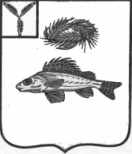 СОВЕТДЕКАБРИСТСКОГО МУНИЦИПАЛЬНОГО ОБРАЗОВАНИЯЕРШОВСКОГО МУНИЙИПАЛЬНОГО РАЙОНАСАРАТВОСКОЙ ОБЛАСТИРЕШЕНИЕот 22.04.2020 года								№ 77-193«О порядке участия Декабристского МО Ершовского МР в организациях межмуниципального сотрудничества»В соответствии с п. 7 ч. 10 ст. 35 Федерального закона от 06.10.2003 № 131-ФЗ «Об общих принципах организации местного самоуправления в Российской Федерации», руководствуясь Уставом Декабристского МО Ершовского МР, Совет Декабристского МО Ершовского МРРЕШИЛ:1. Утвердить Порядок участия Декабристского муниципального образования в организациях межмуниципального сотрудничества согласно Приложению.2. Настоящее решение вступает в силу со дня его официального опубликования (обнародования).Глава Декабристского МО                                                             М.А. ПолещукПриложение к решениюСовета Декабристского МОот 22.04.2020 № 77-193Порядок участия Декабристского МО Ершовского МР в организациях межмуниципального сотрудничества1. Настоящий Порядок регламентирует участие Декабристского муниципального образования Ершовского муниципального района в организациях межмуниципального сотрудничества.2. Под организациями межмуниципального сотрудничества в настоящем Порядке понимаются межмуниципальные объединения (совет муниципальных образований Саратовской области, иные объединения муниципальных образований), межмуниципальные организации (межмуниципальные хозяйственные общества в форме непубличных акционерных обществ и обществ с ограниченной ответственностью), некоммерческие организации муниципальных образований (в форме автономных некоммерческих организаций и фондов).3. Решение об участии Декабристского муниципального образования Ершовского муниципального района в организациях межмуниципального сотрудничества принимается Советом Декабристского муниципального образования.4. К проекту решения Совета Декабристского муниципального образования об участии Декабристского муниципального образования в организациях межмуниципального сотрудничества прилагаются следующие документы:- учредительные документы (проект документов) организации межмуниципального сотрудничества;- документы, характеризующие основные направления деятельности межмуниципального сотрудничества;- финансово-экономическое обоснование участия в межмуниципальном сотрудничестве;- иные документы, предусмотренные действующим законодательством и муниципальными правовыми актами Декабристского муниципального образования.5. В соответствующем решении Совета Декабристского муниципального образования указывается:- наименование организации межмуниципального сотрудничества, в которой предполагается участие или которую предполагается создать;- размер взноса, вносимого в организацию межмуниципального сотрудничества из бюджета Декабристского муниципального образования (в случаях, когда наличие взносов предусмотрено);- лицо, уполномоченное представлять интересы Декабристского муниципального образования в организации межмуниципального сотрудничества, а также подписывать соответствующие документы;- иные сведения.6. Глава Декабристского муниципального образования представляет Декабристское муниципальное образование в организациях межмуниципального сотрудничества.7. Глава Декабристского муниципального образования от имени Декабристского муниципального образования подписывает учредительные документы организаций межмуниципального сотрудничества и иные документы, а так же заключает договоры и соглашения в сфере межмуниципального сотрудничества.8. Финансирование расходов, связанных с участием Декабристского муниципального образования в организациях межмуниципального сотрудничества, осуществляется администрацией Декабристского муниципального образования за счет средств бюджета Декабристского муниципального образования в соответствии с принятыми решениями Совета Декабристского муниципального образования.9. Решение о прекращении участия Декабристского муниципального образования в организациях межмуниципального сотрудничества принимается Советом Декабристского муниципального образования.10. Участие в организациях межмуниципального сотрудничества прекращается в случае:- принятия решения о выходе из организации межмуниципального сотрудничества;- ликвидации организации межмуниципального сотрудничества;- принятия решения о расторжении договора, соглашения в сфере межмуниципального сотрудничества;- в других случаях, предусмотренных законодательством либо учредительными документами организации межмуниципального сотрудничества.11. На основании принятого Советом Декабристского муниципального образования решения о прекращении участия Декабристского муниципального образования в организациях межмуниципального сотрудничества глава Декабристского муниципального образования или уполномоченное им лицо осуществляет от имени Декабристского муниципального образования действия, связанные с реализацией соответствующего решения.ПОЯСНИТЕЛЬНАЯ ЗАПИСКАк проекту решения «О порядке участия Декабристского МО Ершовского МР в организациях межмуниципального сотрудничества»Федеральным законом от 06.10.2003 № 131-ФЗ «Об общих принципах организации местного самоуправления в Российской Федерации» (далее по тексту – ФЗ № 131) предусмотрено право участия муниципального образования в организациях межмуниципального сотрудничества.В частности согласно ч. 1 ст. 8 ФЗ № 131 в целях организации взаимодействия органов местного самоуправления, выражения и защиты общих интересов муниципальных образований в каждом субъекте РФ образуется совет муниципальных образований субъекта РФ.В соответствии с ч. 4 указанной статьи в целях объединения финансовых средств, материальных и иных ресурсов для решения вопросов местного значения могут быть образованы межмуниципальные объединения, учреждены хозяйственные общества и другие межмуниципальные организации в соответствии с федеральными законами и нормативными правовыми актами представительных органов муниципальных образований. В этих же целях органы местного самоуправления могут заключать договоры и соглашения. Указанные межмуниципальные объединения не могут наделяться полномочиями органов местного самоуправления.При этом в силу ч. 10 ст. 35 ФЗ № 131 определение порядка участия муниципального образования в организациях межмуниципального сотрудничества находится в исключительной компетенции представительного органа муниципального образования.Проектом решения Совета муниципального образования предлагается урегулировать данную сферу правоотношений.ФИНАНСОВО-ЭКОНОМИЧЕСКОЕ ОБОСНОВАНИЕк проекту решения «О порядке участия Декабристского МО Ершовского МР в организациях межмуниципального сотрудничества»Принятие проекта не потребует дополнительных денежных расходов, осуществляемых за счет средств местного бюджета.ПЕРЕЧЕНЬ НОРМАТИВНЫХ ПРАВОВЫХ АКТОВ, ПОДЛЕЖАЩИХ ИЗДАНИЮ (КОРРЕКТИРОВКЕ) в связи с принятием проекта решения «О порядке участия Декабристского МО Ершовского МР в организациях межмуниципального сотрудничества»Принятие проекта не потребует принятия, отмены или изменения других муниципальных нормативных правовых актов.